21/06/2023 15:58BionexoRESULTADO – TOMADA DE PREÇO2023216EM39053HEAPAO Instituto de Gestão e Humanização – IGH, entidade de direito privado e sem finslucrativos, classificado como Organização Social, vem tornar público o resultado daTomada de Preços, com a finalidade de adquirir bens, insumos e serviços para oHEAPA - Hospital Estadual de Aparecida de Goiânia, com endereço à Av. Diamante, s/n-St. Conde dos Arcos, Aparecida de Goiânia/GO, CEP: 74.969-210.Bionexo do Brasil LtdaRelatório emitido em 21/06/2023 15:58CompradorIGH - HUAPA - HOSPITAL DE URGÊNCIA DE APARECIDA DE GOIÂNIA (11.858.570/0004-86)AV. DIAMANTE, ESQUINA C/ A RUA MUCURI, SN - JARDIM CONDE DOS ARCOS - APARECIDA DE GOIÂNIA,GO CEP: 74969-210Relação de Itens (Confirmação)Pedido de Cotação : 293758995COTAÇÃO Nº 39053 - DIETAS - HEAPA JUN/2023Frete PróprioObservações: *PAGAMENTO: Somente a prazo e por meio de depósito em conta PJ do fornecedor. *FRETE: Sóserão aceitas propostas com frete CIF e para entrega no endereço: AV. DIAMANTE, ESQUINA C/ A RUA MUCURI,JARDIM CONDE DOS ARCOS, AP DE GOIÂNIA/GO CEP: 74969210, dia e horário especificado. *CERTIDÕES: AsCertidões Municipal, Estadual de Goiás, Federal, FGTS e Trabalhista devem estar regulares desde a data daemissão da proposta até a data do pagamento. *REGULAMENTO: O processo de compras obedecerá aoRegulamento de Compras do IGH, prevalecendo este em relação a estes termos em caso de divergência.Tipo de Cotação: Cotação EmergencialFornecedor : Todos os FornecedoresData de Confirmação : TodasFaturamentoMínimoPrazo deEntregaValidade daPropostaCondições dePagamentoFornecedorFreteObservaçõesBenenutri Comercial LtdaGOIÂNIA - GONatana Lamounier - (62)Temos apenas 30 unidades em estoque,previsao entrega das demais somente dia1 dias apósconfirmação1R$ 300,000023/06/202328 ddlCIF3911141415-07-2023 VENCIMENTO : 31/10/2023vendas.go@benenutri.comMais informaçõesProgramaçãode EntregaPreço PreçoUnitário FábricaValorTotalProdutoCódigoFabricante Embalagem Fornecedor Comentário JustificativaRent(%) QuantidadeUsuárioTemosapenas 30unidades emestoque,previsaoentrega dasdemaissomente diaAMINOVEN0%INFANT100ML -FRESENIUS-Rosana DeOliveiraMoura1AMINOACIDOS10% - BSBenenutriComercialLtdaR$R$R$146174-FRASCO-60 Bolsa58,0000 0,00003.480,0000100ML21/06/202314:0915-07-2023.FRESENIUSVENCIMENTODO ITEM31/10/2023.TotalParcial:R$660.00.03.480,0000Total de Itens da Cotação: 1Total de Itens Impressos: 1TotalGeral:R$3.480,0000Clique aqui para geração de relatório completo com quebra de páginahttps://bionexo.bionexo.com/jsp/RelatPDC/relat_adjudica.jsp1/1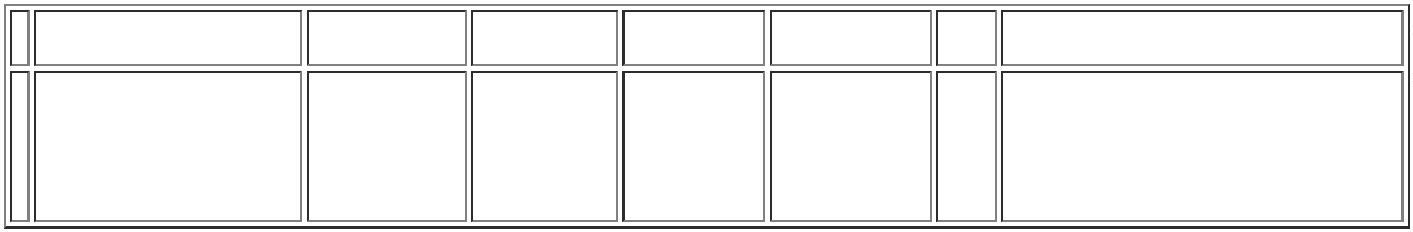 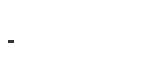 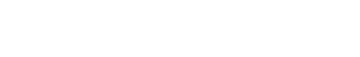 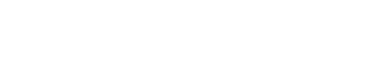 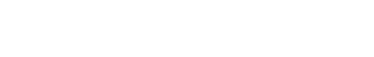 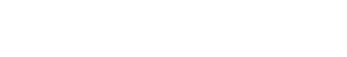 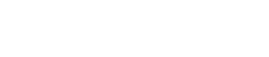 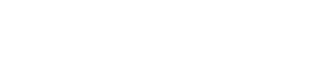 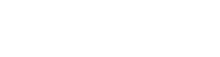 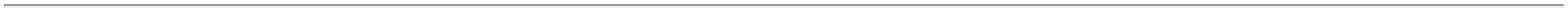 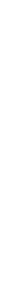 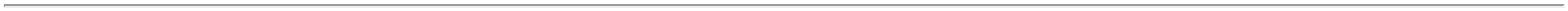 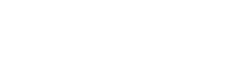 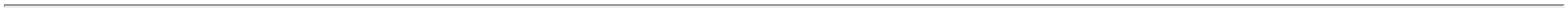 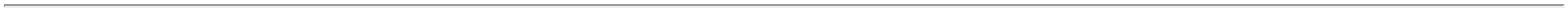 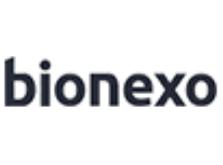 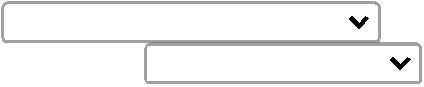 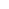 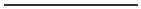 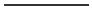 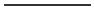 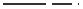 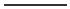 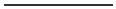 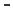 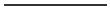 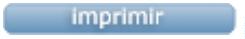 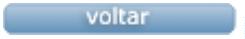 